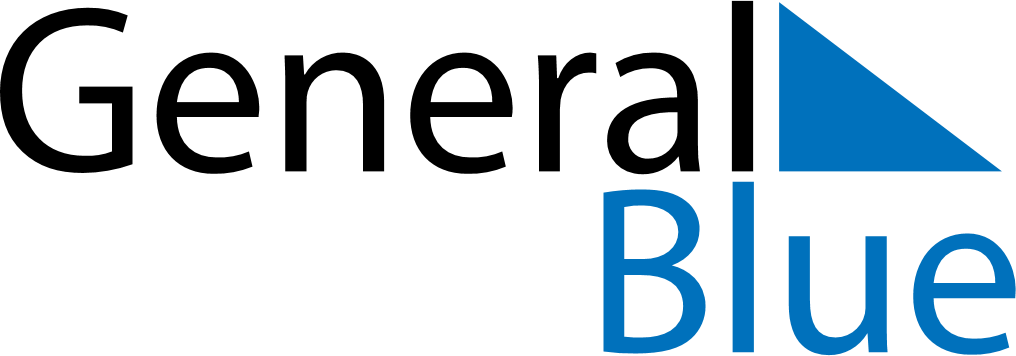 December 2026December 2026December 2026December 2026United Arab EmiratesUnited Arab EmiratesUnited Arab EmiratesMondayTuesdayWednesdayThursdayFridaySaturdaySaturdaySunday1234556National Day78910111212131415161718191920212223242526262728293031